俄勒岡州表現計畫根據2004年《殘疾人教育法》(IDEA)，俄勒岡州教育部(ODE)必須向特殊教育方案辦公室(OSEP)提交一份為期六年的州表現計畫(SPP)。OSEP制定了主要的業績衡量標準，稱為指標，以衡量各項遵守情況和結果。OSEP為合規指標設定目標，ODE為結果指標設定目標。SPP必須包括每個結果指標的相應目標。ODE每年在年度執行情況報告(APR)中報告在實現這些指標方面取得的進展。ODE必須每六年審查一次成果目標，並讓主要合作夥伴參與制定新的目標。ODE目前正在尋求與必須建立目標的指標相關的回饋，並將於2021年12月舉行公開回饋會議，討論與該指標相關的資料。請參閱ODE州特殊教育績效計畫和年度報告網頁，獲取更多資訊並註冊公共回饋會議。您也可以通過以下方式，在不參加會議的情況下提供回饋：調查連結。指標會衡量什麼，為什麼重要？指標C4將指示，參加C部分的家庭中報告早期干預服務對家庭提供了下列幫助的百分比：A.瞭解自己的權利；B.有效溝通孩子的需求；及，C.幫助孩子的發展和學習。(《美國法典》第20卷，第1416(a)(3)(a)和1442）指標C4表明，兒童父母對IEPs在早期干預方案中獲得平等支助的機會和水準的滿意程度。資料來源是什麼？俄勒岡州將通過承包商，對通過抽樣選擇的家庭進行年度父母調查。是否需要為該指標設置或重置基本線？是的，ODE建議使用我們最近獲得的資料作為2020-2025年FFY州績效計畫這一指標的新基線，詳情如下： 俄勒岡州隨著時間的推移表現如何？新的目標是什麼？在我們收到合作夥伴的來信之前，ODE不會設定新的目標。有幾種方法可以設定新的目標。可以根據最終資料設定百分比增長，或者檢查一段時間的趨勢，並根據趨勢做出預測。關於設置目標的一些有用資訊：目標旨在支援改善兒童和家庭的成果和結果。這些目標應該觸手可及，但仍顯示出增長趨勢。 改變需要時間。在創建目標時，可以牢記這一觀念。例如，目標可能連續幾年保持不變，然後在最終目標年(FFY2025)略有改善。或者，目標可以顯示每年略有改善.示例A例A顯示了逐漸增加的趨勢。例B例B顯示增長更加迅速的情況。如果您需要更多關於該指標的資訊以便提供回饋，請聯繫： Brad Lenhardt, 教育專家, 郵箱：brad.lenhardt@ode.state.or.us.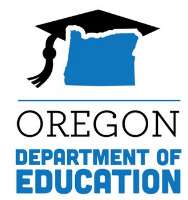 州表現計畫（SPP）概況介紹指標C4: 家庭參與州表現計畫（SPP）概況介紹指標C4: 家庭參與州表現計畫（SPP）概況介紹指標C4: 家庭參與州表現計畫（SPP）概況介紹指標C4: 家庭參與新基線A =  89.52%B = 91.29%C = 91.27%FFY2014201420152016201720182019目標≥.基線89.63%89.73%89.83%90.00%91.00%91.00%日期89.63%89.63%91.42%95.24%89.69%94.09%89.44%FFY2014201420152016201720182019目標≥.基線89.50%89.60%89.70%90.00%91.00%91.00%日期89.50%89.50%89.67%92.86%92.07%91.40%91.30%FFY2014201420152016201720182019目標≥.基線92.09%92.19%92.29%92.59%93.09%93.09%日期92.09%92.09%92.72%94.60%90.25%90.32%91.27%FFY202020212022202320242025A 目標≥89.52%89.82%90.11%90.41%90.70%91%B 目標≥91.29%91.43%91.57%91.72%91.86%92%C 目標≥91.27%91.67%92.06%92.46%92.85%93.25%FFY202020212022202320242025A 目標≥89.52%89.92%90.31%90.71%91.10%91.5%B 目標≥91.29%91.63%91.97%92.32%92.66%93%C 目標≥91.27%91.72%92.16%92.61%93.05%93.5